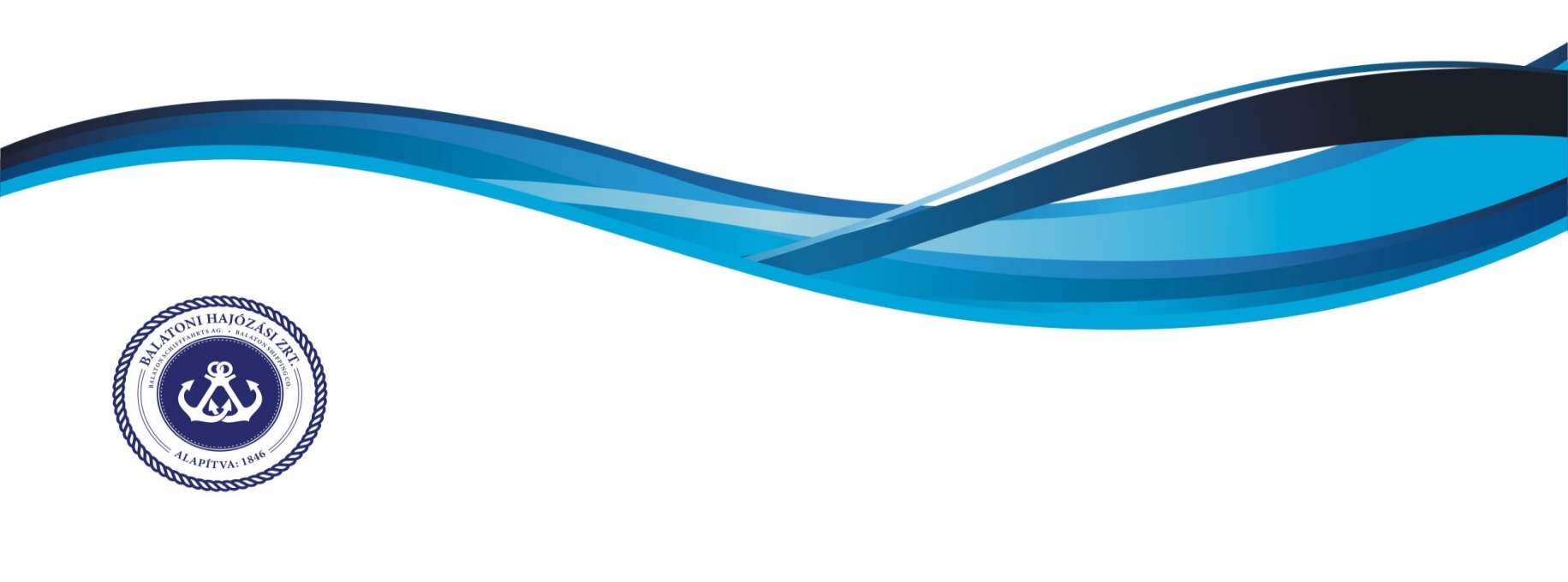 MINŐSÉGIRÁNYÍTÁSI-KÖRNYEZETVÉDELMI CSOPORTVEZETŐFőbb feladatokA minőségirányítási-környezetvédelmi-energetikai csoport vezetése, a folyamatok és felelősségek meghatározásaA Társaságnál végzett tevékenységekhez kapcsolódó folyamatok teljes körű, minőségközpontú szabályozásaA minőségtervezés irányítása, az ISO 9001:2015 minőségirányítási rendszer működtetéseAuditok menedzseléseOktatások tervezése, szervezése, lebonyolításaA belső szabályozás-fejlesztési projektek koordinálása, az új rendszer kialakításaA környezetvédelmi tevékenység felügyelete, ellenőrzéseISO 14001:2015 és ISO 50001:2011 szabványok előírásai szerinti Integrált Irányítási Rendszerének kialakítása, bevezetéseAz álláshoz tartozó elvárásokFelsőfokú szakirányú végzettségMinimum 2 év hasonló területen szerzett tapasztalatCsoportvezetőként, projektvezetőként szerzett tapasztalatJó elemző és döntéshozói képességErkölcsi bizonyítvány„B” kategóriás gépjárművezetői engedélyElkötelezettség és csapatmunkára való képességEtikus és lojális attitűdAmit kínálunkSzakmai kihívás és tanulás, közös gondolkodásRészese lenni a folyamatfejlesztésnekBarátságos, jó hangulatú, együttműködő és támogató munkakörnyezetRugalmas munkavégzésBéren kívüli juttatások – cafeteria, mobiltelefonMunkavégzés helyeSiófokJelentkezés az állásraFényképes szakmai önéletrajzát a következő címre várjuk: toborzas@balatonihajozas.hu, vagy Balatoni Hajózási Zrt. 8600 Siófok, Krúdy sétány 2.